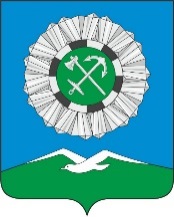 Российская ФедерацияИркутская областьСлюдянский районСЛЮДЯНСКОЕ МУНИЦИПАЛЬНОЕ ОБРАЗОВАНИЕГОРОДСКАЯ ДУМАРЕШЕНИЕ  г. Слюдянкаот 29.08.2019 №  65 IV-ГДО внесении изменений в приложение №1, утвержденное решением Думы Слюдянского муниципального образования №33 IV-ГД от 25.04.2019 года «Об утверждении Перечня должностей муниципальной службы в администрации Слюдянского городского поселения Слюдянского района, при назначении на которые граждане и при замещении которых муниципальные служащие обязаны представлять сведения о своих доходах, об имуществе и обязательствах имущественного характера, а также сведения о доходах, об имуществе и обязательствах имущественного характера своих, супруги (супруга) и несовершеннолетних детей»Руководствуясь статьями 8, 8.1 Федерального закона от 25 декабря 2008 года №273-ФЗ «О противодействии коррупции», статьей 15 Федерального закона от 2 марта 2007 года №25-ФЗ «О муниципальной службе в Российской Федерации», статьей 2 Федерального закона от 3 декабря 2012 года №230-ФЗ «О контроле за соответствием расходов лиц, замещающих государственные должности, и иных лиц их доходам», пунктом 38 части 1 статьи 14 Федерального закона от 6 октября 2003 года №131-ФЗ «Об общих принципах организации местного самоуправления в Российской Федерации», статьей 13(1) Закона Иркутской области от 15 октября 2007 года № 88-оз «Об отдельных вопросах муниципальной службы в Иркутской области», статьями 10, 33 Устава Слюдянского муниципального образования, зарегистрированного Главным управлением Министерства юстиции Российской Федерации по Сибирскому Федеральному округу от 23 декабря 2005 года № RU385181042005001, с изменениями и дополнениями, зарегистрированными Управлением Министерства юстиции Российской Федерации по Иркутской области от 29 мая 2019 года № RU385181042019001,ГОРОДСКАЯ ДУМА решила:1. Внести изменения в приложение №1, утвержденное решением Думы Слюдянского муниципального образования №33 IV-ГД от 25.04.2019 года «Об утверждении Перечня должностей муниципальной службы в администрации Слюдянского городского поселения Слюдянского района, при назначении на которые граждане и при замещении которых муниципальные служащие обязаны представлять сведения о своих доходах, об имуществе и обязательствах имущественного характера, а также сведения о доходах, об имуществе и обязательствах имущественного характера своих, супруги (супруга) и несовершеннолетних детей» ( в редакции от 27 июня 2019 года №56 IV-ГД), изложив приложение №1 в новой редакции (приложение №1). 2. Настоящее решение вступает в силу после его официального опубликования.3. Опубликовать настоящее решение в газете «Байкал Новости» или в приложении к данному периодическому изданию, а также разместить на официальном сайте администрации Слюдянского городского поселения Слюдянского района в сети Интернет.Глава Слюдянского муниципального образования                        					В.Н. СендзякПредседатель ДумыСлюдянского муниципального образования                                                    А.В. ТимофеевПриложение №1, утвержденное решением Думы Слюдянского муниципального образования от 29.08.2019 № 65 IV-ГД«Приложение №1, утвержденное решением Думы Слюдянского муниципального образования от 25.04.2019 №33 IV-ГДПЕРЕЧЕНЬ должностей муниципальной службы в администрации Слюдянского городского поселения Слюдянского района, при назначении на которые граждане и при замещении которых муниципальные служащие обязаны представлять сведения о своих доходах, об имуществе и обязательствах имущественного характера, а также сведения о доходах, об имуществе и обязательствах имущественного характера своих, супруги (супруга) и несовершеннолетних детей№ п/пНаименование должности муниципальной службыГлавная группа должностей муниципальной службыГлавная группа должностей муниципальной службы1Заместитель главы городского поселенияВедущая группа должностей муниципальной службыВедущая группа должностей муниципальной службы2Председатель Комитета по экономике и финансам администрации городского поселения3Заведующий отделом администрации городского поселения4Заместитель заведующего отделом администрации городского поселенияСтаршая группа должностей муниципальной службыСтаршая группа должностей муниципальной службы5Начальник отдела в Комитете по экономике и финансам администрации городского поселения6Заместитель начальника отдела в Комитете по экономике и финансам администрации городского поселенияМладшая группа должностей муниципальной службыМладшая группа должностей муниципальной службы7Главный специалист8Ведущий специалист9Специалист